Мир животных-1Сова способна поворачивать голову на 360 градусов.Тараканы способны жить без головы пока не умрут от голода.Паук «тарантул» может прожить без еды около двух лет.Свиньи и люди – единственные существа, способные загорать. Ящерицы василиски могут бегать по воде. 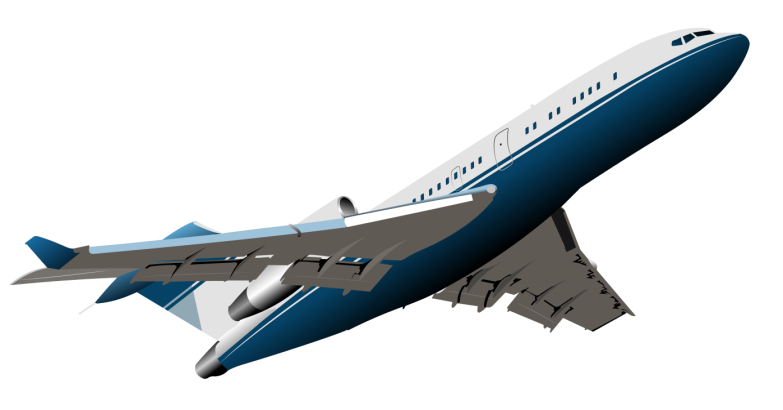 Язык хамелеона в два раза длиннее его самого.Муравьи способны выжить при падении абсолютно с любой высоты, даже при падении с самолёта.У осьминогов три сердца.Верблюды способны выпивать до 200 литров воды за 1 подход.Убийство панды в Китае наказуемо смертной казнью.Бобры имеют прозрачные веки, благодаря этому, они без проблем могут видеть под водой с открытыми глазами.Самое крупное животное на земле – голубой кит, вес его языка составляет примерно столько же, сколько вес взрослого слона. Белки могут усыновить брошенного бельчонка, если его родители умерли или не могут за ним ухаживать.Вороны могут подшучивать друг над другом и над другими животными, ради веселья.Некоторые медведи научились кидать в капканы камни, чтобы деактивировать их и получить приманку.В Японии макаки знают, как пользоваться торговыми автоматами. Они могут покупать различные товары, используя подобранные монеты.Жук-навозник – самое сильное животное нашей планеты.           Жук способен поднять груз, вес которого в 1140 раз больше его собственного. Это равносильно тому, что если бы человек мог поднять пассажирский самолёт! 